SM4.1.1 Refund 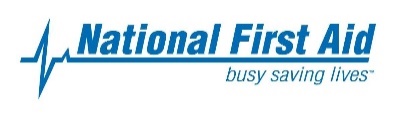 Application FormUse this form to Request a refund of fees from a course you have enrolled in with National First Aid.Submitting this requestEmail your completed form to: nfaadministration@nationalfirstaid.com.au or via post to: PO Box 7029, Beaumaris Victoria 3193.Personal detailsPersonal detailsPersonal detailsPersonal detailsPersonal detailsPersonal detailsPersonal detailsPersonal detailsPersonal detailsPersonal detailsPersonal detailsPersonal detailsPersonal detailsPersonal detailsFirst nameLast nameDate of birth DayDayDayMonthMonthYearYearResidential addressStreet addressStreet addressStreet addressResidential addressSuburb/townSuburb/townSuburb/townPostcodePostcodePostcodeHome phoneWork phoneWork phoneWork phoneMobileEmailEmailEmailEnrolment StatusEnrolment StatusEnrolment StatusEnrolment StatusEnrolment StatusEnrolment StatusEnrolment StatusEnrolment StatusEnrolment StatusEnrolment StatusEnrolment StatusEnrolment StatusEnrolment StatusEnrolment StatusPlease indicate which of the following applies to you:Please indicate which of the following applies to you:Please indicate which of the following applies to you:Please indicate which of the following applies to you:Please indicate which of the following applies to you:Please indicate which of the following applies to you:Please indicate which of the following applies to you:Please indicate which of the following applies to you:Please indicate which of the following applies to you:Please indicate which of the following applies to you:Please indicate which of the following applies to you:Please indicate which of the following applies to you:Please indicate which of the following applies to you:Please indicate which of the following applies to you:I have commenced my courseI have commenced my courseI have not commenced my courseI have not commenced my courseI currently owe fees and want them reconsideredI currently owe fees and want them reconsideredI currently owe fees and want them reconsideredI currently owe fees and want them reconsideredReasons for refund requestReasons for refund requestReasons for refund requestReasons for refund requestReasons for refund requestReasons for refund requestReasons for refund requestReasons for refund requestReasons for refund requestReasons for refund requestReasons for refund requestReasons for refund requestReasons for refund requestReasons for refund requestPlease outline the reasons for your refund request in as much detail as possible. Please outline the reasons for your refund request in as much detail as possible. Please outline the reasons for your refund request in as much detail as possible. Please outline the reasons for your refund request in as much detail as possible. Please outline the reasons for your refund request in as much detail as possible. Please outline the reasons for your refund request in as much detail as possible. Please outline the reasons for your refund request in as much detail as possible. Please outline the reasons for your refund request in as much detail as possible. Please outline the reasons for your refund request in as much detail as possible. Please outline the reasons for your refund request in as much detail as possible. Please outline the reasons for your refund request in as much detail as possible. Please outline the reasons for your refund request in as much detail as possible. Please outline the reasons for your refund request in as much detail as possible. Please outline the reasons for your refund request in as much detail as possible. DeclarationDeclarationI declare that, to the best of my knowledge, the information on this form is correct and complete.I declare that, to the best of my knowledge, the information on this form is correct and complete.SignatureDate OFFICE USE ONLY – Processed by:OFFICE USE ONLY – Processed by:OFFICE USE ONLY – Processed by:OFFICE USE ONLY – Processed by:OFFICE USE ONLY – Processed by:OFFICE USE ONLY – Processed by:Refund authorised by:Date paid:Refund amount:Method of payment: